Переправа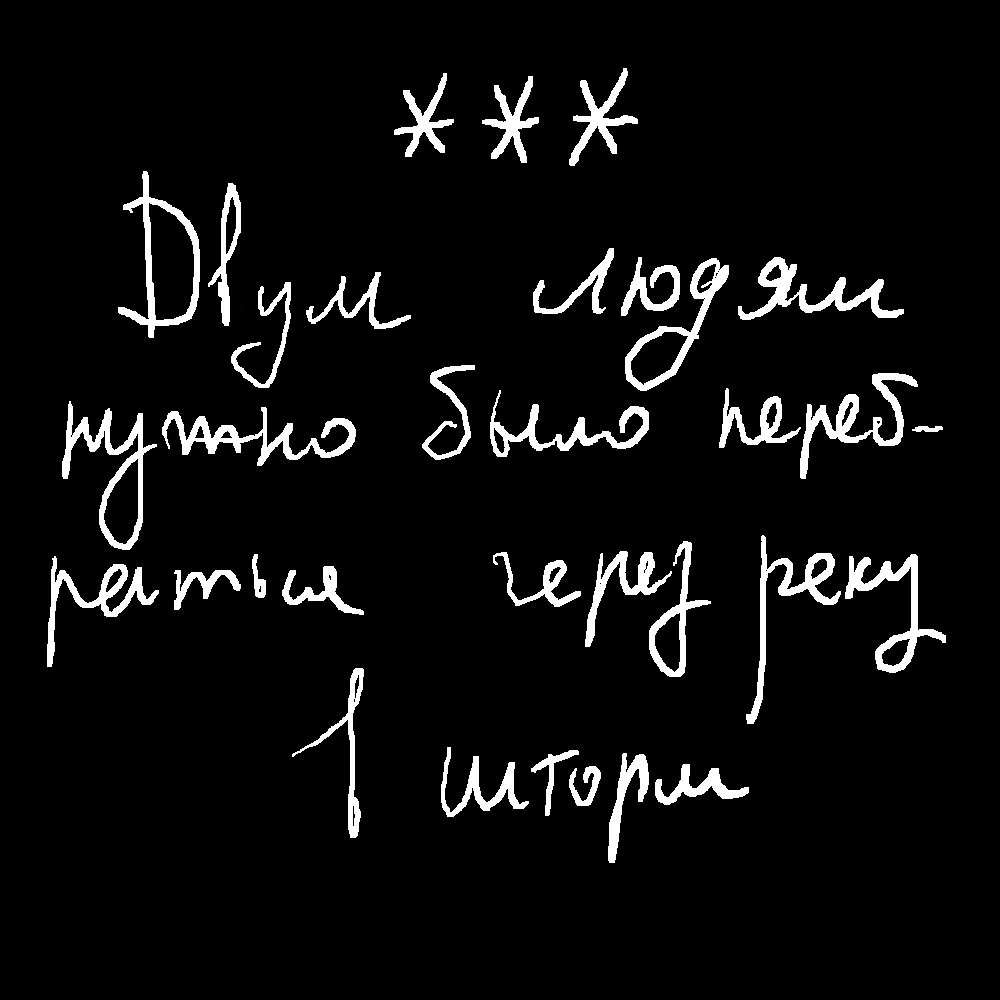 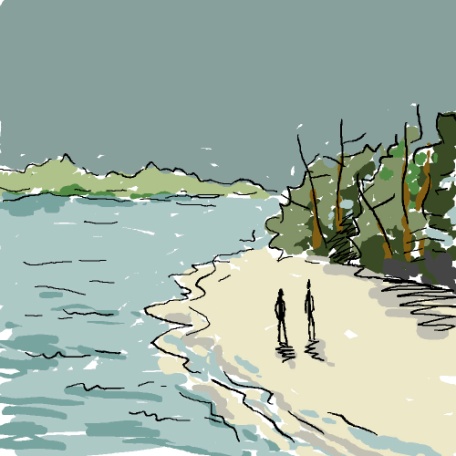 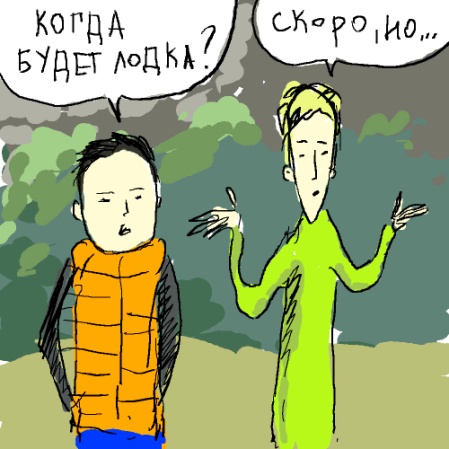 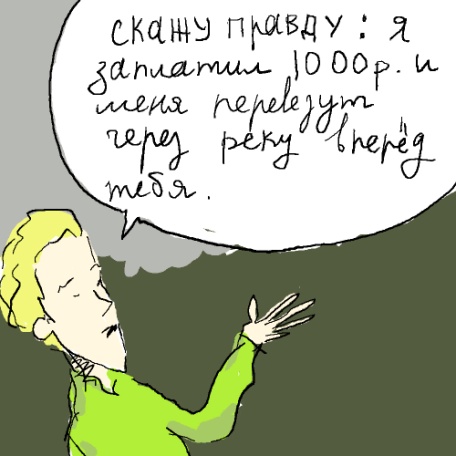 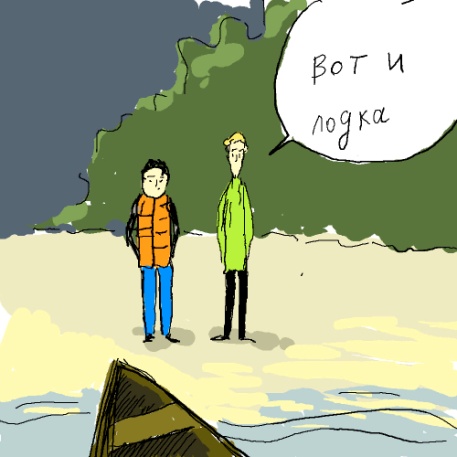 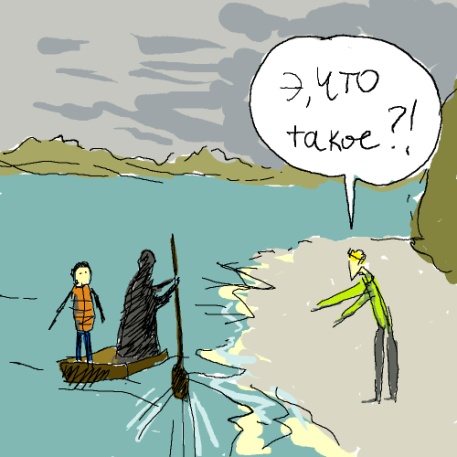 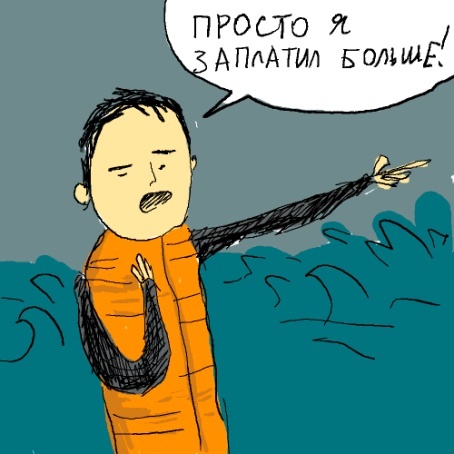 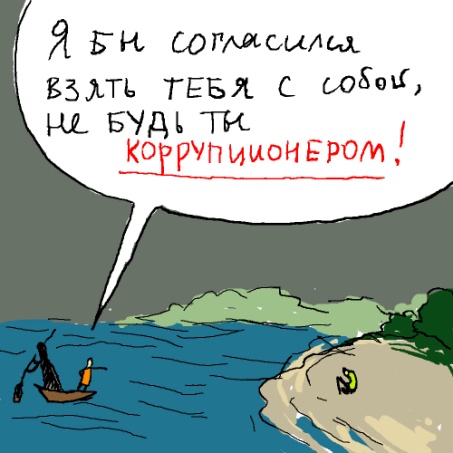 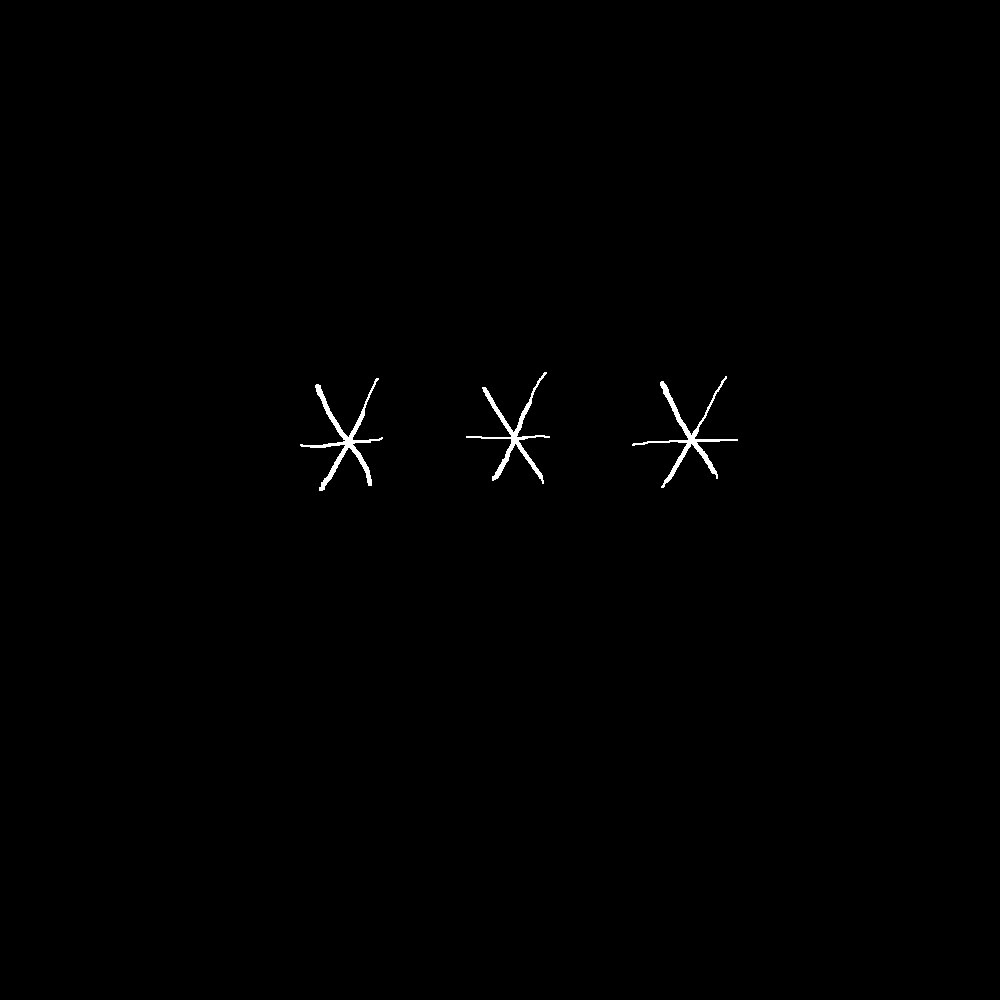 В этой истории нет ни одного честного человека. Будьте честными.P.S.   Бужинская Анна 10 А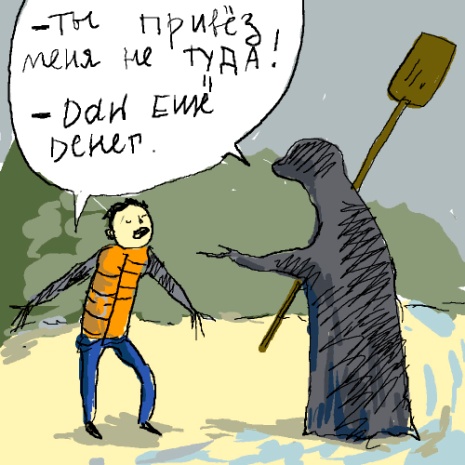 